УКРАЇНАЧЕРНІВЕЦЬКА ОБЛАСНА ДЕРЖАВНА АДМІНІСТРАЦІЯЧЕРНІВЕЦЬКА ОБЛАСНА ВІЙСЬКОВА АДМІНІСТРАЦІЯДЕПАРТАМЕНТ ОСВІТИ І НАУКИвул. М. Грушевського, 1, м. Чернівці, 58002, тел. (0372) 55-29-66, факс 57-32-84,Е-mail: doncv@ukr.net   Код ЄДРПОУ 39301337   10.08.2022 № 01-34/1320           На № ____________від ___________Керівникам місцевих органів управління   освітою територіальних громад Директорам закладів фахової передвищої, професійної (професійно-технічної)   освіти та закладів освіти  обласного підпорядкування Про проведення	 місячника 						                          безпеки дорожнього руху                                                                                                    «Увага! Діти на дорозі!»		Відповідно до Закону України «Про освіту»,  плану роботи Департаменту освіти і науки обласної державної адміністрації (обласної військової адміністрації) та з метою проведення інформаційно-роз`яснювальної роботи щодо дотримання правил безпечної поведінки на дорозі напередодні,  в перші дні та впродовж  навчального року, вивчення  Правил дорожнього руху серед дітей та молоді, привернення уваги громадськості до проблем гарантування безпеки руху неповнолітніх Департамент освіти і науки обласної державної адміністрації (обласної військової адміністрації) інформує про проведення з 15 серпня до 16 вересня  2022 року   профілактичних заходів  «Увага! Діти на дорозі!».		Рекомендуємо провести на  початку навчального року в кожному закладі освіти, виходячи із визначеного режиму роботи:					  	-  єдиний урок з безпеки руху із залученням представників Управління Національної поліції  08.09.2022 року  (пам’ятка  безпеки для здобувачів освіти додається);											- урок  «Знаю, вмію, врятую» з вивченням  основ  надання долікарської допомоги;		- враховуючи широкомасштабну війну російських окупаційних військ на всій території України провести заняття з учасниками освітнього процесу про дії під час отримання сигналу «Повітряна тривога» під час  вимушеної  зупинки громадського транспорту по дорозі до закладу/додому; 				-  тематичні виховні години за темою «Знай та вивчай правила дорожнього руху»;											- тематичні диктанти за темою «Увага, діти на дорозі»;				- виставку малюнків за темами «Правила дорожнього руху – твоя безпека»;													- провести тематичні уроки, виховні години, батьківські збори зі здобувачами освіти щодо використання  у темну пору доби світловідбивних елементів на одязі, рюкзаках, ранцях, портфелях тощо; 					-  огляд-конкурс на кращу учнівську презентацію з БДР;				- поновити схему безпечного маршруту дітей до закладу освіти  та від закладу освіти  «Мій шлях зі школи до дому»;							- організувати перегляд навчальних фільмів з безпеки дорожнього руху;	- підготувати добірку літератури за правилами дорожнього руху; 		-  батьківські збори за темою «Безпека дорожнього руху» тощо;			- забезпечити розміщення на сайтах управлінь, відділів,  закладів освіти   інформації про проведені профілактичні заходи «Увага! Діти – на дорозі!»;		- провести з учасниками освітнього процесу бесіди, виховні години, лекції щодо збереження дорожньої інфраструктури, зокрема: дорожніх знаків; світлофорів; огородження; розмітки; освітлення пішохідних переходів тощо;	- звернутися до батьків учасників дорожнього руху, що безпека їх дітей перш за все залежить від них. Нагадати дітям основні правила безпечної поведінки на дорозі, пройти з ними маршрутом від будинку до школи, звернути увагу на особливості дорожнього руху. 	Організаторам-перевізникам, які здійснюють перевезення дітей та працівників до закладу освіти забезпечити:	- проведення дезінфекційних заходів у салоні транспортного засобу в кінці робочої зміни;	- водіїв засобами індивідуального захисту, антисептичними засобами для обробки рук;	- щоденний контроль за станом здоров'я водіїв до початку робочої зміни;	- перевезення пасажирів здійснювати у межах кількості місць для сидіння.	Під час проведення заходів керівникам закладів освіти разом з працівниками поліції провести аналіз стану безпеки руху та проблемних питань, пов’язаних з організацію руху біля закладів освіти.	Враховуючи, що дорога біля закладу освіти – це завжди ризик аварійної ситуації, рекомендуємо разом з працівниками  поліції здійснити  обстеження ділянок, що прилягають до територій дитячих майданчиків та закладів освіти, маршрутів  шкільних автобусів для підготовки вулично-дорожньої мережі до нового навчального року (пішохідних переходів, попереджувальних дорожніх знаків «Діти», «Пішохідний перехід», на проблемних ділянках - «лежачих поліцейських» (за потреби) тощо), а також разом з відповідними  організаціями обов’язково перевірити   технічний стан транспортних засобів, які задіяні для регулярного перевезення учнів до  закладів освіти.Директор  Департаменту                                                Оксана САКРІЄРАндрій ВОВКСтепан ЩЕРБАНОВИЧ 526227 http://centr.cv.ua/?cat=3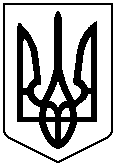 